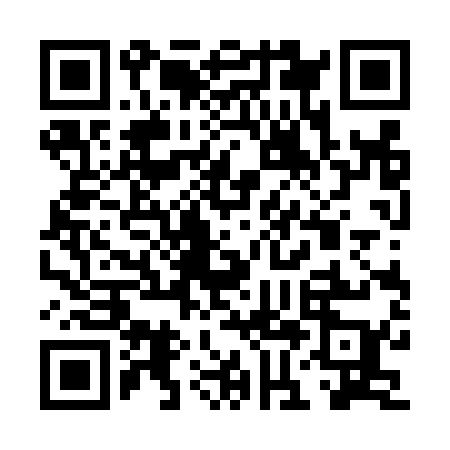 Ramadan times for Evandale, AustraliaMon 11 Mar 2024 - Wed 10 Apr 2024High Latitude Method: NonePrayer Calculation Method: Muslim World LeagueAsar Calculation Method: ShafiPrayer times provided by https://www.salahtimes.comDateDayFajrSuhurSunriseDhuhrAsrIftarMaghribIsha11Mon5:295:297:041:214:537:387:389:0712Tue5:305:307:051:214:527:367:369:0513Wed5:315:317:061:214:517:347:349:0314Thu5:335:337:071:204:507:337:339:0115Fri5:345:347:081:204:497:317:318:5916Sat5:355:357:091:204:487:297:298:5717Sun5:375:377:101:194:477:287:288:5618Mon5:385:387:121:194:467:267:268:5419Tue5:395:397:131:194:457:247:248:5220Wed5:415:417:141:194:437:237:238:5021Thu5:425:427:151:184:427:217:218:4822Fri5:435:437:161:184:417:197:198:4723Sat5:445:447:171:184:407:177:178:4524Sun5:455:457:181:174:397:167:168:4325Mon5:475:477:191:174:387:147:148:4126Tue5:485:487:201:174:367:127:128:3927Wed5:495:497:211:164:357:117:118:3828Thu5:505:507:221:164:347:097:098:3629Fri5:515:517:241:164:337:077:078:3430Sat5:525:527:251:164:327:067:068:3231Sun5:545:547:261:154:307:047:048:311Mon5:555:557:271:154:297:027:028:292Tue5:565:567:281:154:287:017:018:273Wed5:575:577:291:144:276:596:598:264Thu5:585:587:301:144:256:576:578:245Fri5:595:597:311:144:246:566:568:226Sat6:006:007:321:134:236:546:548:217Sun5:015:016:3312:133:225:525:527:198Mon5:025:026:3412:133:205:515:517:179Tue5:035:036:3512:133:195:495:497:1610Wed5:045:046:3712:123:185:485:487:14